Nom : LavoisierNom au cmplet: antoine Laurent LavoisierNationalité: FrançaisePériode de temps:  1743 à 1794                      Découverte: BalanceAnectode: guillautinePhrase célèbre: Rien ne se perd rien e se crée tout se transforme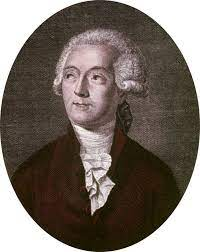 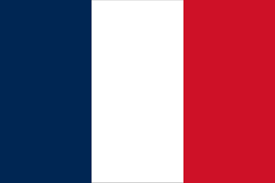 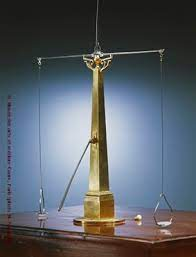 